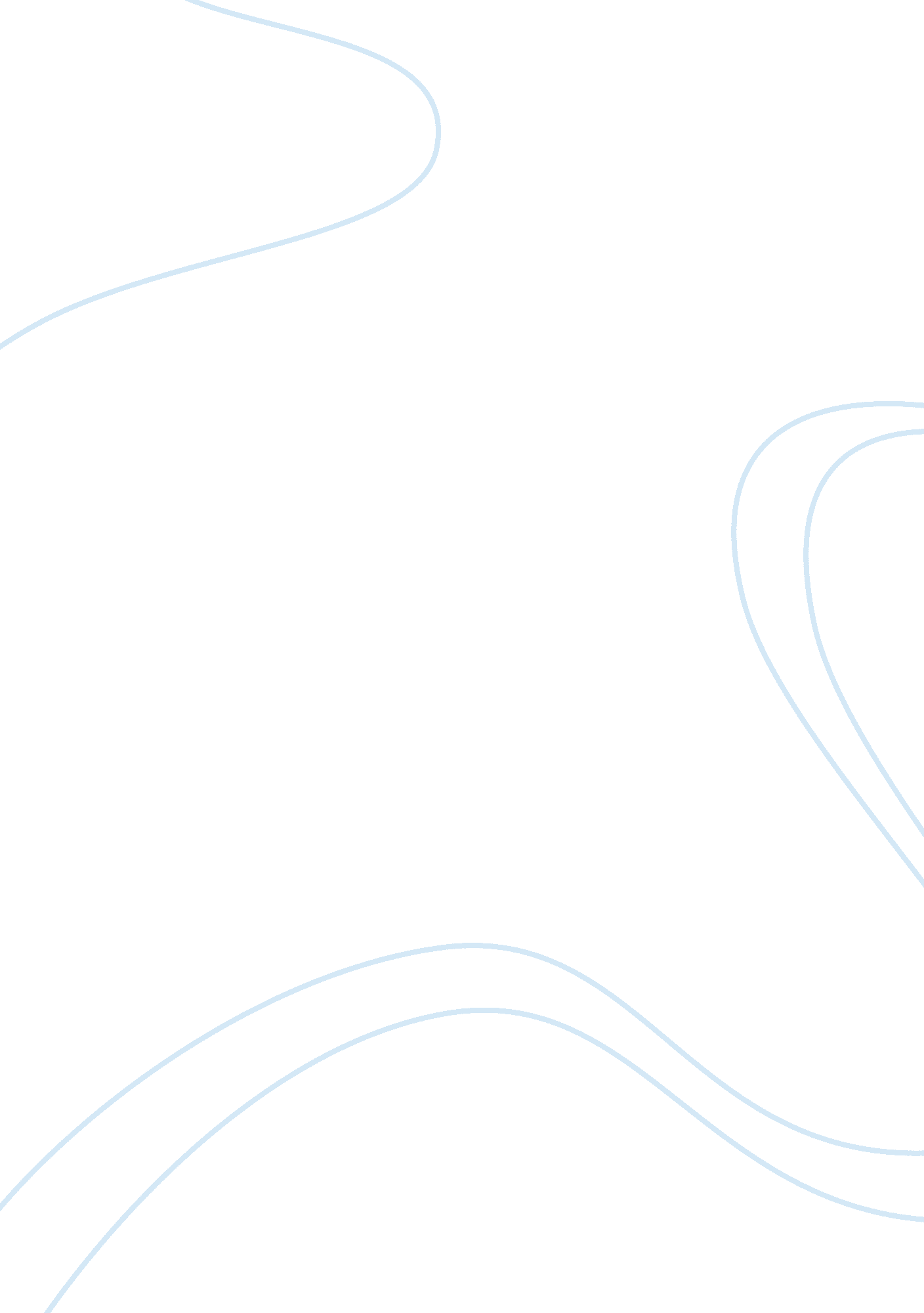 Transgender character in nevada by imogen binnieLiterature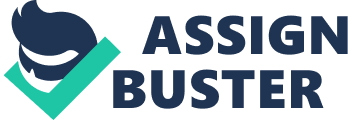 Maria is described by the author as a very intelligent lady who is a loner with one part being Daria and the other part being Holden Caufield. She refers to the world around her as bullshit. She surrounding environment seems not to work in his favor as he seeks new ways to bring happiness to her life. She all over sudden comes to the realization that she hates everything around her. “ It strikes her that she is probably kind of hates everything. She picks a fight with herself.” (164) Maria finally ends up with nothing by her side as she also has nothing to lose at the end of everything. The real turning point in her life is witnessed when she moves to Nevada where through country music and a sense of knowing, meets a closeted trans woman working at Wal Mart. The second part of the novel begins with the story of twenty-year-old James who is unhappy and lives in a small town in Nevada. James’ life is surrounded by three things namely girlfriend whom he recently fought, his laptop, and Wal-Mart shop. These are some of the main things that contribute to his unhappy state. Binnie Imogen has succeeded greatly in her new approach to writing which is evident by the fact that she allows the novel to locate its own ending through the avoidance of any form of clichés or the use of sentimental tropes that may befall a people of transgender. Such kinds of novels that are regarded as queer are deemed readable simply because they are queer. The author is greatly known as being a master of realism and has been made evident in the novel by showcasing characters who truly represent the things that are actually taking place in society. The novel offers a strong voice to the people who are trans as they are not widely accepted in society and are usually treated with contempt and suspicion in various parts of the world. This novel has succeeded in defending their course as well as making people develop a proper understanding of them. 